«О внесении изменений в Правила создания,  содержания и охраны зеленых насаждений на территории муниципального образования Новогригорьевское сельское поселение Нижнегорского района Республики Крым», утвержденные решением от 22.06.2021 года №5 (в редакции от 09.02.2023 г. №3.В соответствии с Федеральным законом от 06.10.2003 №131-ФЗ «Об общих принципах организации местного самоуправления в Российской Федерации», Законом Республики Крым от 25.12.2014  №50-ЗРК/2014 «О растительном мире», постановлением Совета министров Республики Крым от 25.08.2015 №496 «Об утверждении Порядка удаления (сноса, уничтожения) зеленых насаждений (за исключением городских лесов) на землях, находящихся в собственности Республики Крым», на основании Поручения Главы Республики Крым от 27.11.2023 № 1/01-32/5822, руководствуясь Уставом муниципального образования Новогригорьевское сельское поселение Нижнегорского района Республики Крым,  Новогригорьевский сельский совет, РЕШИЛ:         1. Внести следующие изменения в Правила создания, содержания и охраны зеленых насаждений на территории муниципального образования Новогригорьевское сельское поселение Нижнегорского района Республики Крым, утвержденные Решением Новогригорьевского сельского совета Нижнегорского района Республики Крым от 22.06.2021 года №5 (в редакции от 09.02.2023 г. №3) (далее – Правила):подпункт 5.8.4. пункта 5.8. Правил изложить в новой редакции:         «5.8.4. В случае невозможности осуществления компенсационного озеленения в натуральной форме применяется денежная форма компенсационного озеленения в размере восстановительной стоимости, но только в случае невозможности осуществления восстановления в натуральной форме по причине отсутствия в границах муниципального образования Новогригорьевское сельское поселение Нижнегорского района Республики Крым территорий, пригодных для озеленения.        В случае невозможности осуществления компенсационного озеленения на земельном участке, на котором проводилось строительство, реконструкция, капитальный ремонт, снос объектов капитального строительства и (или) прилегающей к нему территории, компенсационное озеленение осуществляется за счет заявителей путем восстановления зеленых насаждений в натуральной форме путем высадки на земельном участке, на котором проводился снос (удаление, вырубка) зеленых насаждений, и (или) иной территории муниципального образования равноценных или более ценных видов зеленых насаждений, взамен уничтоженных из расчета «дерево за дерево» и «куст за куст» с учетом коэффициента приживаемости растений не ниже 1,2, а при сносе (удалении, вырубке) декоративных и ценных видов (пород) деревьев и кустарников дополнительно применять коэффициент не ниже 2.         Компенсационное озеленение производится в ближайший сезон, подходящий для посадки (посева) зеленых насаждений, но не позднее одного года со дня уничтожения зеленых насаждений. Не допускается взамен уничтоженных зеленых насаждений проводить компенсационное озеленение однолетними или малоценными насаждениями.         В случае принятия решения о компенсационном озеленении в денежной форме при планируемом уничтожении зеленых насаждений в рамках предоставления муниципальной услуги по выдаче разрешения на снос зеленых насаждений, в обязательном порядке комплект документов направлять на согласование в Министерство экологии и природных ресурсов Республики Крым и далее Председателю Совета Министров Республики Крым письмом (за подписью главы администрации Новогригорьевского сельского поселения Нижнегорского района Республики Крым, либо лица, его заменяющего в установленном законом порядке) с указанием конкретного места высадки (земельного участка), а также информации о видовом составе зеленых насаждений, которыми планируется осуществление компенсационное озеленение в натуральной форме, взамен уничтоженных из расчета «дерево за дерево» и «куст за куст» с учетом коэффициента приживаемости растений 1,2, а при сносе (удалении, вырубке) декоративных и ценных видов (пород) деревьев и кустарников дополнительно применяется коэффициент 2.           В случае принятия решения о компенсационном озеленении в денежной форме за счет бюджетных средств Новогригорьевского сельского поселения Нижнегорского района Республики Крым при планируемом уничтожении зеленых насаждений в рамках предоставления муниципальной услуги по выдаче разрешения на снос зеленых насаждений, в обязательном порядке к письму, которым направляется данный комплект документов на согласование в Министерство экологии и природных ресурсов Республики Крым и далее Председателю Совета Министров Республики Крым прилагать сметную документацию на основании которой планируется проведение таких работ.»;          1.2. Раздел 7 Правил дополнить пунктом 7.4. следующего содержания:         «7.4. Для уплаты восстановительной стоимости, в случае уничтожения или поврежденных зеленых насаждений при строительстве, реконструкции, капитальном ремонте объектов капитального строительства, линейных объектов, осуществляемых за счет бюджетов Российской Федерации, Республики Крым или муниципальных образований, применяются понижающие ставки.»;1.3.В разделе 10 Правил «Права граждан и общественных объединений в сфере создания, воспроизводства, содержания, охраны, использования и учёта зелёных насаждений» пункт «3.1.1.» раздела считать  пунктом «10.1.4.»пункт «3.1.2.» раздела считать  пунктом «10.1.5.»пункт «3.1.3.» раздела считать  пунктом «10.1.6.».          1.4. Раздел 4 Правил «Ответственность за нарушение настоящих Правил» считать разделом 11 Правил «Ответственность за нарушение настоящих Правил» с соответствующей нумерацией пунктов.           2. Обнародовать настоящее решение путем размещения его на информационном стенде администрации Новогригорьевского сельского поселения, расположенном по адресу: Нижнегорский район, с.Новогригорьевка, ул. Мичурина,59 и на официальном сайте https://novogrigor-adm91.ru/.         3. Настоящее решение вступает в силу со дня его официального опубликования (обнародования).          4. Контроль за исполнением настоящего решения оставляю за собой.Председатель Новогригорьевского сельского совета-глава администрации Новогригорьевского  сельского поселения                                              А.М.Данилин	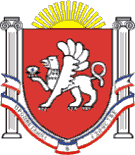 РЕСПУБЛИКА КРЫМ НИЖНЕГОРСКИЙ РАЙОННОВОГРИГОРЬЕВСКИЙ СЕЛЬСКИЙ СОВЕТ45 - я сессия  2-го созываРЕШЕНИЕ №4От 15.02.2024 года с.Новогригорьевка                                                                                                         